Актуально, что в настоящее время увеличилось число тревожных детей, отличающихся повышенным беспокойством, неуверенностью, эмоциональной неустойчивостью.Возникновение и закрепление тревожности связанно с неудовлетворением возрастных потребностей детей, с возросшими информационными потоками, негативно влияющими на развитие детской психики.Чувство тревоги неизбежно в периоды возрастных кризисов.Диагностика и профилактика детской тревожности заслуживает внимания в связи с тем, что она складывается в личностные качества ребенка дошкольника  и может сопровождать в течение всей жизни, став устойчивой личностной чертой, быть причиной неврозов и психосоматических заболеваний.Для совладания  с современным информационным насыщением в помощь как детям, так и взрослым приходит   юмор.«Если любовь крутит миром, то юмор служит ему осью вращения» Эдвин Джилрой«…формула тревоги очень проста: тревога это брешь между сейчас и тогда»Ф. Перлз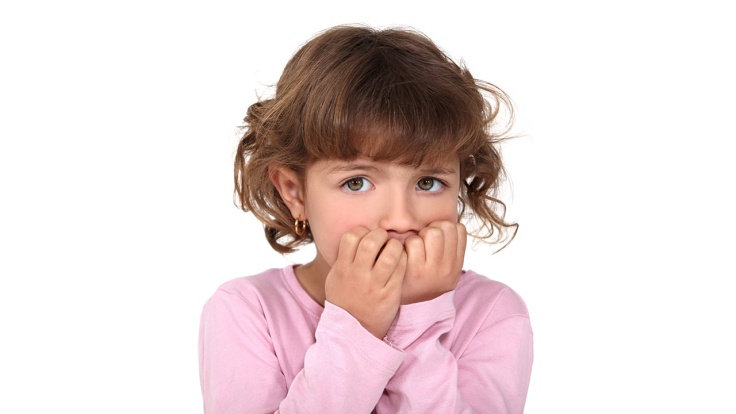 Контактная информацияМДОУ «Детский сад № 6»150055г.Ярославльул. Ляпидевского, д.17ул. Красноборская, д.7бтелефон 8 (4852) 24-52-19тел./факс 8 (4852) 74-20-24email: yardou6@yandex.ru          МДОУ «Детский сад № 6» «Юмор как средство коррекционной работы с тревожными детьми»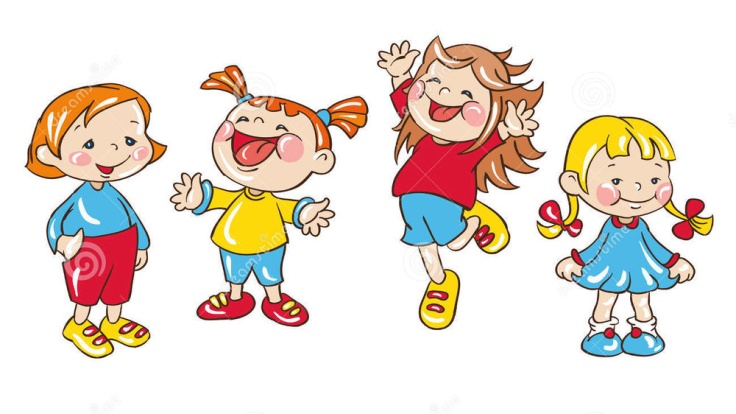 ЯрославльФевраль, 2019 г.Для детейВ. Голявкин, Г. Горин, В. Драгунский, Б.Ласкин « Курьезный случай»М. Зощенко «Веселые рассказы»В.Драгунский «Самое смешное: Денискины рассказы»Э. Успенский «Смешные рассказы для детей»Г. Остер «Дети и Эти маленькие повести»Н.Носов «Веселые истории».В. Осеева «Синие листья».Г.Остер «Вредные советы для малышей»И.Ольшанский «Невезучка»Г.Цыферов «Добрые сказки»В. Драгунский «Друг детства»А. Гайдар «Лучшие рассказы для детей»С.Михалков «Веселые сказки»А.Барто «По дороге в класс»С.В. Ихсанова «Игротерапия в психологии: уроки хорошего поведения с Машей и Мишей»Э.Успенский «Истории из Простоквашино»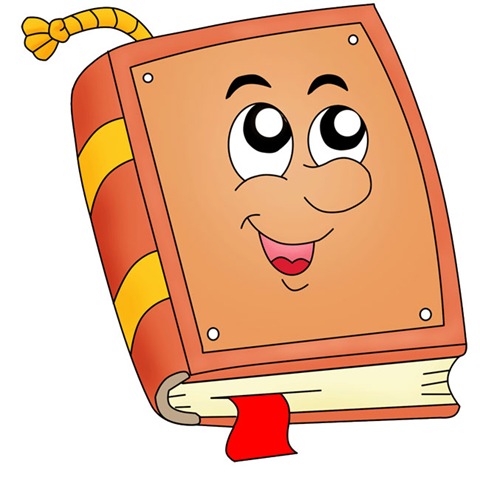 Для  взрослыхС.Е.. Чуднявцев «Непослушное солнце или как перестать кричать на своего ребенка»Г.Куликова «Каникулы для взрослых»П. Гавердовская «Вредные советы для взрослых»Д. Лоусон «Безумно счастливые»К.Джером «Трое в лодке, не считая собаки»С. Довлатов «Чемодан»М.Зощенко «Голубая книга»Ф.Раневская «Гений среди козявок» 